Проверочная работа по теме Человек – живое существо (организм)Фамилия имя ________________________________________Вариант 1.Вставь пропущенные слова.Человек воспринимает окружающий мир  с помощью _________________чувств.________________  «приказывает» всем органам работать.Человек может и должен уметь управлять своими __________________  и чувствами.Мозг человека без ________________ - как чистый лист бумаги, на нём не записана никакая информация об окружающем мире.Какая система органов или органы пострадают сильнее других:От простуды _______________________________________________От наркотиков _____________________________________________От слишком громкой музыки ________________________________От переедания ______________________________________________От курения _________________________________________________От падения с дерева _________________________________________Какие органы чувств помогают? Соедини.Найди отличия. Допиши утверждение.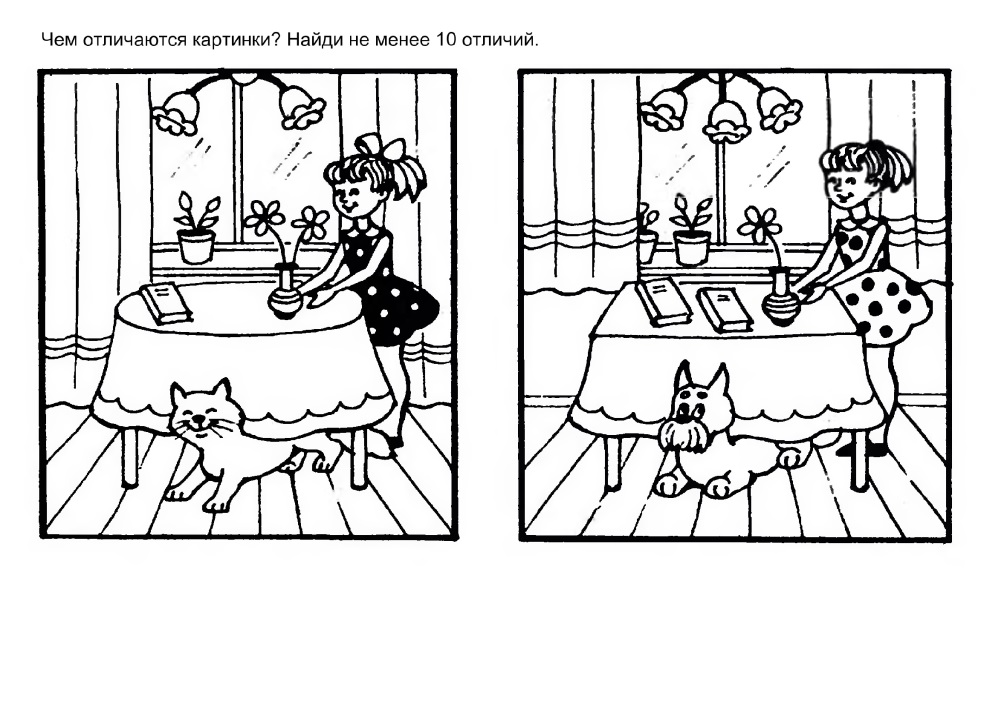 Выполняя это задание развивается  ___________________________ .Проверочная работа по теме Человек – живое существо (организм)Фамилия имя ________________________________________Вариант 2.Какая система органов или органы пострадают сильнее других:От длительной игры за компьютером _________________________________  От курения _______________________________________________________От слишком громкой музыки ________________________________________От переедания ____________________________________________________От наркотиков _____________________________________________________От падения с горки _________________________________________________Вставь пропущенные слова._________________ главный орган  кровеносной системы.Мозг человека без __________________ - как чистый лист бумаги, на нём не записана никакая информация об окружающем мире.Человек воспринимает окружающий мир  с помощью _______________чувств.Человек может и должен уметь управлять своими __________________  и чувствами.Какие органы чувств помогают? Соедини.Найди отличия.  Допиши утверждение.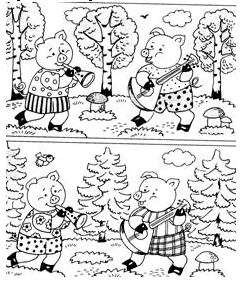 Выполняя это задание развивается  ___________________________ .Определить неприятный запах  орган слуха Играющий в жмуркиорган обонянияУзнать сигнал светофораорган зренияорган зренияузнать сигнал светофораорган слухаотличить молоко от чаяорган вкусаиграющий в прятки